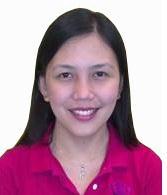 JONALYNJONALYN.349540@2freemail.com  “Self-motivated, flexible, diligent, hardworking, resourceful, result-oriented, interested in dealing with people, willing to learn and competitive”Work Experience:ACCOUNTANTMAC Mena Group (MMG)	May 2010 – PresentMediterrranean Advertising Company, Doha, Qatar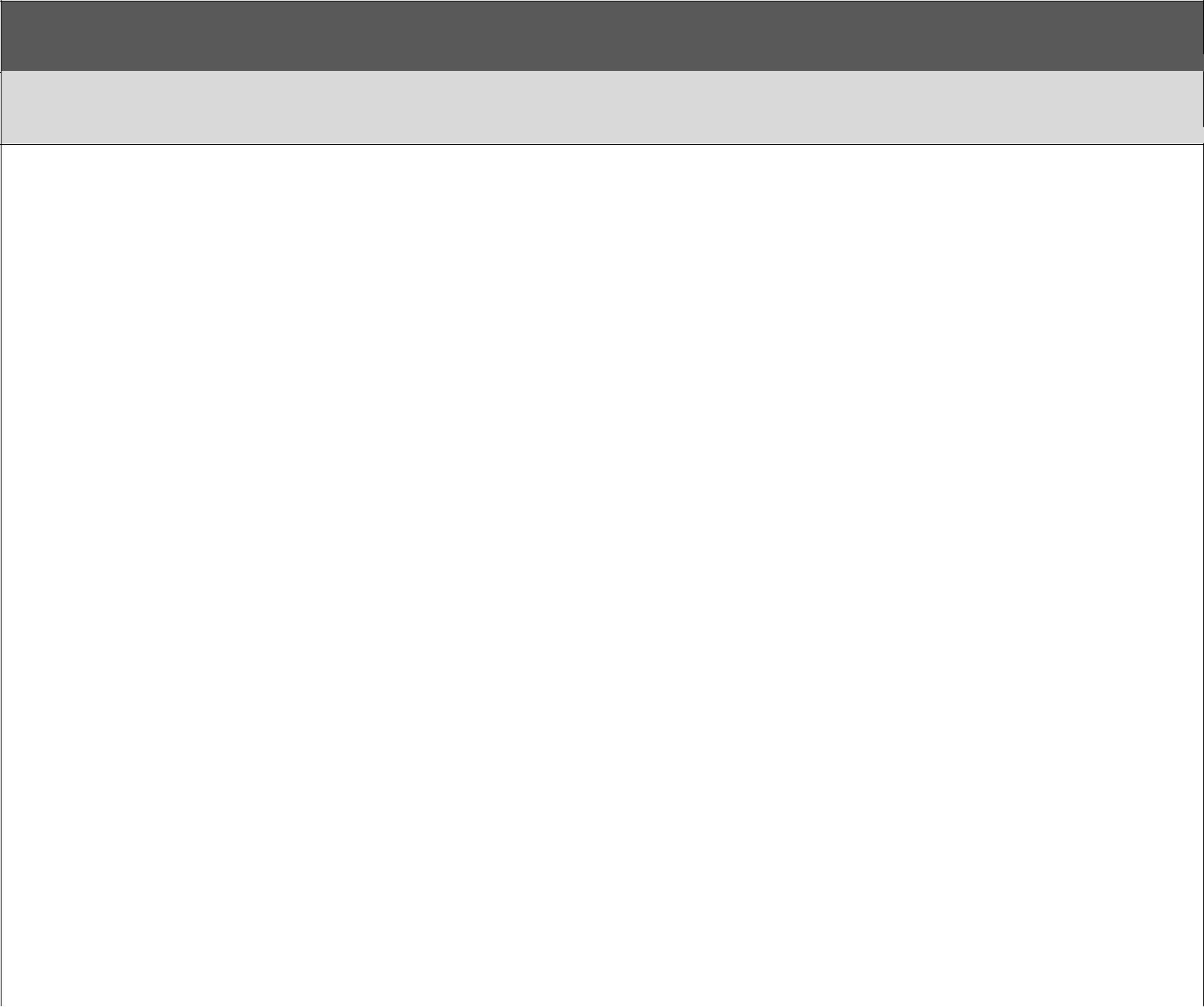 Principal AccountabilitiesJob PurposeProcesses accounts payable/receivable transactions, prepares and reviews/stores payments and accurate receivables related documentation in order to contribute to accurate financial and accounting operations. Monitors and verifies payroll transactions.ACCOUNTS PAYABLE PROCESSOR	June 2008 – January 25, 2010Unifrutti Financial Services, Inc.Tibungco, Davao City PhilippinesProcesses accounts payable for pineapple and papaya operations, as follows:Mt.Kitanglad Agri-Development Corp.= 1,100-hectare pineapple plantations.Wao Development Corporation= 160-hectare pineapple and papaya plantations.Detailed Duties and Responsibilities:Encodes &/or records accounts payables in the platinum accounting system and generates &/or processes Voucher Payables (VP). Ensures that the transactions are accurately and completely encoded &/or recorded in the A/P module PFW System.Prints Voucher Payables (VP).Prepares &/or generates accounts payable listing and aged accounts payable schedules.Initiates posting and closing of financial transactions in the A/P module PFW system.Prepares JV on adjustments and/or transactions’ for accruals.Prepares SGV audit requirements on accounts payable schedules with subsequent payments report.Page 2 of 4Participates physical inventory counts at various farms at Highland and Lowland farms.Others:Prepares request for new vendor key/s for A/P module PFW system.DATA MONITORING CONTROLLER/AP PROCESSOR	April 2006-May 2008Unifrutti Financial Services, Inc.Tibungco, Davao City PhilippinesMainly responsible for the receiving of documents from Highland and Lowland farms.Detailed Duties and Responsibilities:Distributes documents to the Accounts Payable Processor for voucher payable (VP) preparation.Initiates/prepares transmittal of signed/approved VPs to Treasury department for check payments preparation.Coordinates with Highland/Lowland farms contacts on unsent documents.Processes VPs for the following companies:Super Highland Organic Banana, Inc.= 40-hectare banana plantation.Wao Development Corporation= 160-hectare pineapple and papaya plantations.BOOKKEEPER (HOME OFFICE)	December 2003 – April 2006DURATRAK CORPORATIONLanang, Davao CityDetailed Duties and Responsibilities:Ensure the timely preparation and prompt submission of Consolidated Income Statements, Balance Sheet, Home Office Financial Statement Schedules, Jumbo Financial Statements and Financial Statement Analysis.Encode entries on Official Receipts, Purchase Orders, Expense Reports and Adjusting EntriesEncode Sales Invoices, Official Receipts, Check Vouchers, Expense Reports, DM/CM, Receiving Reports, Merchandise Receipts, MST, Delivery Receipts, Purchase Orders and Other branch transactions.Quarterly and Year End Travel to Branches to conduct Audit and Actual Physical Inventory CountInventory Costing and ReconciliationDaily Preparation of Sales ReportBank ReconciliationChecking of Branch Gross Profit RateReconciliation of accounts to AffiliatesReconciliation of Accounts Receivables and Accounts PayablesPreparation of schedules as support to financial statementMaintain files and documents to ensure every series are in tacked.Facilitate branch concernsMonitor the work of other team members such as the branch bookkeepersOther clerical jobs and maintains 5S.Page 3 of 4Educational Profile:Tertiary Education:Bachelor of Science in AccountancyHoly Cross of Davao College – PhilippinesComputer Literacy:Microsoft Dynamics Navision Accounting SoftwareSAGE Platinum For WindowsI hereby certify that the above information are true and correct to the best of my knowledge.Jonalyn Abad-AquiApplicantPage 4 of 4Key Focus AreasKey Focus AreasMajor ActivitiesMajor ActivitiesKey Focus AreasKey Focus AreasMajor ActivitiesMajor Activities  Enters accounts payable/receivable information into the accounting systems.  Enters accounts payable/receivable information into the accounting systems.  Enters accounts payable/receivable information into the accounting systems.  Verifies payable amounts in the invoices against the recorded payable amounts.  Verifies payable amounts in the invoices against the recorded payable amounts.  Verifies payable amounts in the invoices against the recorded payable amounts.1.1.Accounts Payable /Accounts Payable /Verifies  receivable  amounts  as  recorded  in  the  system  and  actual  paymentsVerifies  receivable  amounts  as  recorded  in  the  system  and  actual  payments1.1.Accounts Payable /Accounts Payable /received.received.Accounts ReceivableAccounts Receivablereceived.received.Accounts ReceivableAccounts ReceivableSeeks to identify any causes of mismatches observed and performs the requiredSeeks to identify any causes of mismatches observed and performs the requiredTransactionsTransactionsSeeks to identify any causes of mismatches observed and performs the requiredSeeks to identify any causes of mismatches observed and performs the requiredTransactionsTransactionscorrections.corrections.corrections.corrections.  Verifies  that  all  payable/receivable  transactions  comply  with  the  approved  Verifies  that  all  payable/receivable  transactions  comply  with  the  approved  Verifies  that  all  payable/receivable  transactions  comply  with  the  approvedfinancial procedures and instructions.financial procedures and instructions.2.2.ChequesCheques  Manages weekly cheque run and records all cheques.  Manages weekly cheque run and records all cheques.  Manages weekly cheque run and records all cheques.2.2.ChequesCheques  Prepares manual cheques as and when required.  Prepares manual cheques as and when required.  Prepares manual cheques as and when required.  Prepares manual cheques as and when required.  Prepares manual cheques as and when required.  Prepares manual cheques as and when required.  Reviews calculations of salaries and benefits as well as verifies pay amounts,  Reviews calculations of salaries and benefits as well as verifies pay amounts,  Reviews calculations of salaries and benefits as well as verifies pay amounts,3.3.Payroll (WPS)Payroll (WPS)hours of work, deductions and any other payroll relevant information inhours of work, deductions and any other payroll relevant information inaccordance with the WPS standard requirements.accordance with the WPS standard requirements.  Prepares monthly/quarterly/annual payable/receivable accruals and submits them  Prepares monthly/quarterly/annual payable/receivable accruals and submits them  Prepares monthly/quarterly/annual payable/receivable accruals and submits them4.4.Payables/ReceivablesPayables/Receivablesfor the Direct Manager’s review before booking them into the system.for the Direct Manager’s review before booking them into the system.4.4.Payables/ReceivablesPayables/Receivables  Monitors timely payments to suppliers i.e. within the credit period.  Monitors timely payments to suppliers i.e. within the credit period.  Monitors timely payments to suppliers i.e. within the credit period.and Accrualsand Accruals  Investigates and responds to any payables related queries as received from the  Investigates and responds to any payables related queries as received from the  Investigates and responds to any payables related queries as received from the  Investigates and responds to any payables related queries as received from the  Investigates and responds to any payables related queries as received from the  Investigates and responds to any payables related queries as received from thecustomer or from employees.customer or from employees.Page 1 of 4Page 1 of 4  Monitors due payments and seeks justification of the payment delays.  Liaises with the Direct Superior and/ or respective service line leaders to ensurethat due payments are repaid with a minimum delay.5.Customer  Follows up with parties having outstanding due payments on a regular basis and5.Customersends out payment reminders, as and when required, to monitor and reduce theCommunicationsends out payment reminders, as and when required, to monitor and reduce theCommunicationaccount receivable turnover days.account receivable turnover days.  Accounts Payable -  Under  the  Financial  Account’s  supervision,  carries  outperiodical reconciliation with the supplier accounts.6.Reconciliations  Accounts Receivable - Prepares reconciliations and issues customer statements ofaccounts for confirmation, to ensure that actual payments reflect the amounts to bereceived.7.Reporting  Generates and prepares standard payables/receivables reports as requested by the7.ReportingDirect Manager.Direct Manager.  Accounts Payable - Under  the  Financial  Account’s  supervision,  carries  outperiodical reconciliation with the supplier accounts. Ensures that any payments arebased on the signed purchase orders/contracts. Is responsible to verify presenceand validity of any relevant payment prerequisites for the payment processing.8.Documentations  Accounts Receivable - Collects and verifies all relevant accounts receivableinformation from respective MMG’s employees and managers. Ensures that allreceivable amounts are accounted for and the required documents are sent to theclients on a timely basis.  Maintains accounts receivable customer files.  Assist  with  annual  external  audit.  Complete  requested  materials.  Assist  inpreparing assigned schedules for the annual and interim audit.9.Other  Preparation of bank reconciliations.9.Other  Assist  in  the  preparation,  examination,  and  analysis  of  accounting  records,Responsibilities  Assist  in  the  preparation,  examination,  and  analysis  of  accounting  records,Responsibilitiesfinancial statements, and other financial reports to assess accuracy, completeness,financial statements, and other financial reports to assess accuracy, completeness,and conformance to reporting and procedural standards.  Preparation of Purchase Order to suppliers.